  Graham Creighton Junior High                  School Supply List                         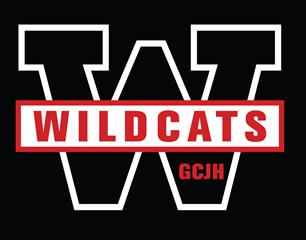 2022-20236 packs 		Looseleaf (150 sheets per pack)1 pack		Graph Paper6 packs 		Pencils1 pack		Coloured Pencils2 packs		Pens (blue or black)1 pack		3 x 5 recipe cards (lined)3 packs		Post it Notes5			Erasers1			Ruler1			White Out3			1 inch Binders(please do not purchse 5-star zipper type binders)10			Dividers 5			Duotang folders1			Besherelle (French Immersion Students Only)1			French/English Dictionary (French Immersion Students Only)1 			Scientific Calculator4			Glue Sticks1			Scissors1			Math SetArt Supplies1			Black Sharpie1			9 x 12 Sketch Book5			Soft drawing pencils 2b or 4b1			Blending stick***Other supplies may be requested by individual teachers***Please keep a supply of pencils, pens, and looseleaf home to replenish            throughout the year. 